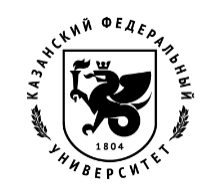 МИНИСТЕРСТВО НАУКИ И ВЫСШЕГО ОБРАЗОВАНИЯ РОССИЙСКОЙ ФЕДЕРАЦИИФЕДЕРАЛЬНОЕ ГОСУДАРСТВЕННОЕ АВТОНОМНОЕ ОБРАЗОВАТЕЛЬНОЕ УЧРЕЖДЕНИЕ ВЫСШЕГО ОБРАЗОВАНИЯ«КАЗАНСКИЙ (ПРИВОЛЖСКИЙ) ФЕДЕРАЛЬНЫЙ УНИВЕРСИТЕТ»П Р И К А З«___» _________ 2021 г.                        Казань                                   № 01-03/________Об утверждении размера платы за пользование в жилых комнатах личными энергоемкими электропотребляющими приборами и аппаратуройи за дополнительные услуги для обучающихся, проживающих в общежитиях КФУ В целях повышения комфортности проживания в общежитиях КФУ, а также эффективного использования имущества КФУ, с учетом мнения профсоюзного комитета первичной профсоюзной организации студентов КФУ (от 19.08.2021 протокол № 59) и   мнения Координационного совета общественных студенческих организаций и объединений КФУ (от 19.08.2021 протокол №10),  в соответствии с Уставом КФУ, руководствуясь постановлением Правительства Российской Федерации от 14.11.2014 № 1190 «О правилах определения размера платы за коммунальные услуги, вносимой нанимателями жилых помещений в общежитиях, входящих в жилищный фонд организаций, осуществляющих образовательную деятельность, по договорам найма жилого помещения в общежитии», постановлением Государственного комитета Республики Татарстан по тарифам от 17.12.2020 № 540-24/э-2020 «Об установлении цен (тарифов) на электрическую энергию для населения и приравненных к нему категорий потребителей Республики Татарстан на 2021 год», письмом Минобрнауки России от 26.03.2014 № 09-567 «О направлении методических рекомендаций по расчету размера платы за проживание в общежитиях», приказываю:Установить размер платы за пользование в жилых комнатах личными энергоемкими электропотребляющими приборами и аппаратурой для обучающихся, проживающих в общежитиях КФУ, в соответствии с приложением  1, стоимость дополнительных услуг – в соответствии с приложением 2 к настоящему приказу.2. Директору Студенческого городка КФУ Николаеву Р.Ю., директорам филиалов КФУ Ганиеву М.М., Мерзон Е.Е. обеспечить заключение дополнительных соглашений к договору найма специализированного жилого помещения о плате за пользование в общежитии личными энергоемкими электропотребляющими приборами и аппаратурой с обучающимися, проживающими в общежитиях КФУ.3. Директору Студенческого городка КФУ Николаеву Р.Ю. обеспечить размещение настоящего приказа на официальном сайте КФУ в подразделе «Стипендии и иные виды материальной поддержки» раздела «Сведения об образовательной организации».4. Директорам филиалов КФУ Ганиеву М.М., Мерзон Е.Е. обеспечить размещение настоящего приказа в подразделе «Стипендии и иные виды материальной поддержки» раздела «Сведения об образовательной организации» официального сайта соответствующего филиала КФУ.5. Признать утратившим силу приказ от 28.08.2020 № 01-03/683 «Об утверждении размера платы за пользование в жилых комнатах личными энергоемкими электропотребляющими  приборами и аппаратурой и за дополнительные услуги для  проживающих в общежитиях КФУ с 1 сентября 2020 года». 6. Начальнику Управления документооборота и контроля Лукашиной И.Р. довести настоящий приказ до сведения руководителей структурных подразделений.7. Контроль за исполнением настоящего приказа возложить на проректора по социальной и воспитательной работе Межведилова А.М.Ректор                                                                        		 	  И.Р. ГафуровПриложение 1к приказу от ______________№ _______________________Размер платы за пользование в жилых комнатах личными энергоемкими электропотребляющими приборами и аппаратурой для обучающихся, проживающих в общежитиях Деревни Универсиады дома № 1–21, общежитиях Студенческого городка № 8, 9, в общежитиях Набережночелнинского и Елабужского филиалов КФУ (с электроплитами)Размер платы за пользование в жилых комнатах личными энергоемкими электропотребляющими приборами и аппаратурой для обучающихся, проживающих в общежитиях Студенческого городка КФУ № 1–7, 10Приложение 2к приказу от ______________№ _______________________Стоимость дополнительных услуг,оказываемых обучающимся, проживающим в общежитиях КФУНаименование электроприборовМощностьКвт/часВремя потребления в день (час)Итого Квт/ч в деньИтого Квт/чв месяцТариф (руб./Квт/ч)100 %Тариф (руб./Квт/ч)90 %Плата за пользование электроприборами в месяц (руб.)Чайник20,61,2362,952,6595,40Обогреватель масляный2482402,952,65636,00Тепловентилятор1,847,22162,952,65572,40Утюг1,80,10,185,42,952,6514,31Холодильник0,05241,2362,952,6595,40Телевизор0,07320,1464,382,952,6511,61Магнитола 0,0550,257,52,952,6519,88Ноутбук0,07780,61618,482,952,6548,97Принтер0,350,30,1053,152,952,658,35Компьютер0,3282,5676,82,952,65203,52Электрическая пароварка20,20,4122,952,6531,80Микроволновая печь20,250,5152,952,6539,75Мультиварка0,8610,8625,82,952,6568,37Наименование электроприборовМощностьКвт/часВремя потребления в день (час)Итого Квт/чв деньИтого Квт/чв месяцТариф (руб./Квт/ч)100 %Тариф (руб./Квт/ч)90 %Плата за пользование электроприборами в месяц (руб.)Чайник20,61,2364,113,70133,2Обогреватель масляный2482404,113,70888,00Тепловентилятор1,847,22164,113,70799,20Утюг1,80,10,185,44,113,7019,98Холодильник0,05241,2364,113,70133,20Телевизор0,07320,1464,384,113,7016,21Магнитола 0,0550,257,54,113,7027,75Ноутбук0,07780,61618,484,113,7068,38Принтер0,350,30,1053,154,113,7011,66Компьютер0,3282,5676,84,113,70284,16Электрическая пароварка20,20,4124,113,7044,40Микроволновая печь20,250,5154,113.7055,5Мультиварка0,8610,8625,84,113,7095,46Наименование услугиЕдиница измеренияСтоимость, рублейПользование камерой хранения, малогабаритная вещьместо/сутки10,00Пользование камерой хранения, крупногабаритная вещьместо/сутки15,00Уборка комнат 1 раз в неделюкв. м35,71Использование стиральной машины Режим стиркиРежим стиркиРежим стиркиРежим стиркиРежим стирки0,5 часа1,0 час1,5 часа2,0 часа2,5 часаг. Казань, Деревня Универсиады, общ. 1–21, Студенческий городок, общ. № 1–10Без капсул60,0080,00100,00г. ЕлабугаБез капсул60,0080,00130,00210,00